Answer to Question # 1:Answer to Question # 2:Answer to Question # 3:Answer to Question # 4: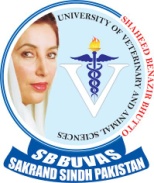 